IT RISK MANAGEMENT 
PLAN TEMPLATE		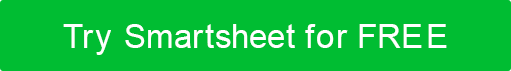 IT RISK MANAGEMENT PLAN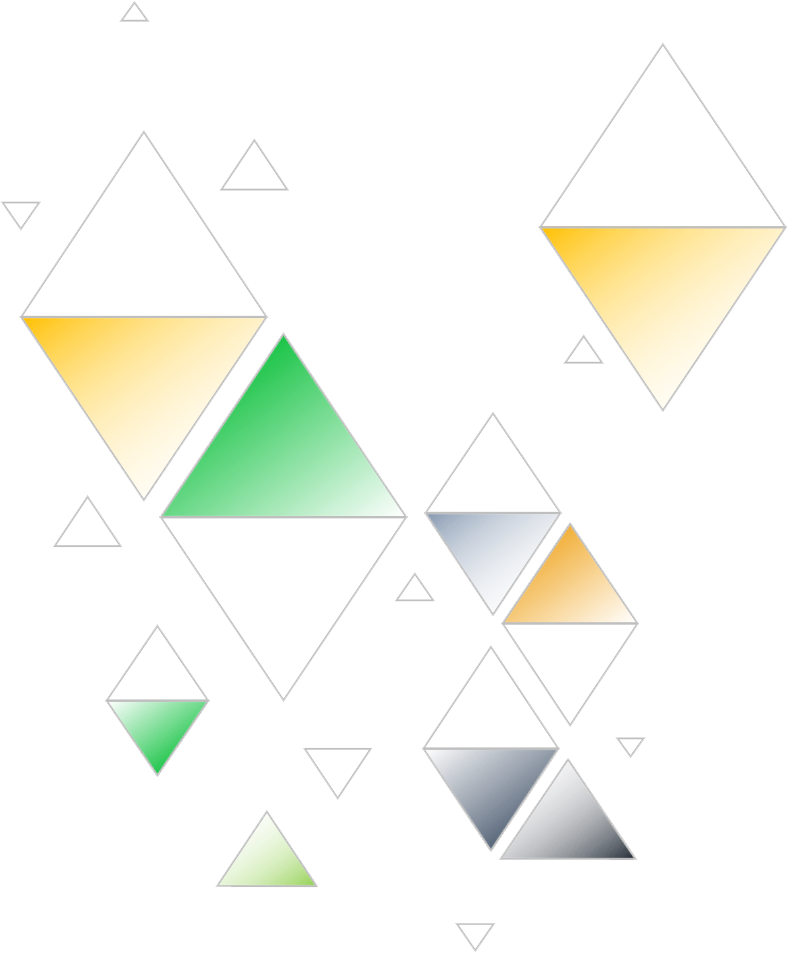 PROJECT NAMEStreet AddressCity, State and Zipwebaddress.comVersion 0.0.000/00/0000PROJECT OWNERSHIPPLAN VERSIONRISK MANAGEMENT PROCESSDefine process / approach.RESOURCE REQUIREMENTSTOOLSDATATEAMROLES & RESPONSIBILITIESFor each risk management plan activity, name parties responsible and define responsibilities.FINANCIAL IMPACTESTIMATED FUNDS REQUIRED & BUDGETARY IMPACTTIMELINE IMPACTDescribe any impact to plan schedule. List any start / end dates affected.RISK MONITORINGREVIEWS OF RISKS & ISSUES – Check for issues that may have escalated.MONITORINGREPORTINGRISK CATEGORIESDefine grouping methodology / organization process of potential causes.RISK ASSESSMENT MATRIXMITIGATION GRADING MATRIXSTAKEHOLDER TOLERANCESDefine time and limitations of cost contingency reserves.ATTACHMENTSPREPARED BYDATEREVIEWED BYDATEAPPROVED BYDATEPROJECT NAMEPROJECT OVERVIEWPROJECT MANAGER NAMEPROJECT MANAGER NAMECONTACT INFOPHONECONTACT INFOEMAILCONTACT INFOMAILING ADDRESSCONTACT INFOMAILING ADDRESSCONTACT INFOMAILING ADDRESSVERSIONDATEAUTHORREASONREASONREASONSECTIONS IMPACTEDSECTIONS IMPACTEDSECTIONS IMPACTEDSECTION TITLEAMENDMENTAMENDMENTDISTRIBUTIONDISTRIBUTIONDISTRIBUTIONDELIVERY METHODISSUE DATEISSUED TOESTIMATEESTIMATEADDITIONAL COMMENTSINITIAL FEES$RECURRING FEES$ASSUMPTIONS$ PRICING METHODOLOGYBUDGET IMPACTREVIEW FREQUENCYPARTIES RESPONSIBLE FOR REVIEWINGREVIEW FREQUENCYPARTIES RESPONSIBLE FOR REVIEWINGREVIEW FREQUENCYPARTIES RESPONSIBLE FOR REVIEWINGRISK 
RATING 
KEYLOWMEDIUMHIGHEXTREMERISK 
RATING 
KEY0ACCEPTABLE1ALARP as low as reasonably practicable2GENERALLY UNACCEPTABLE3INTOLERABLERISK 
RATING 
KEYOK TO PROCEEDTAKE MITIGATION EFFORTSSEEK SUPPORTPLACE EVENT 
ON HOLDS E V E R I T YS E V E R I T YS E V E R I T YS E V E R I T YACCEPTABLETOLERABLEUNDESIRABLEINTOLERABLELITTLE TO NO EFFECT ON EVENTEFFECTS ARE FELT, BUT NOT CRITICAL TO OUTCOMESERIOUS IMPACT TO COURSE OF ACTION AND OUTCOMECOULD RESULT IN DISASTERL I K E L I H O O DIMPROBABLEIMPROBABLELOWMEDIUMMEDIUMHIGHL I K E L I H O O DRISK IS UNLIKELY TO OCCURRISK IS UNLIKELY TO OCCUR– 1 –– 4 –– 6 –– 10 –L I K E L I H O O DPOSSIBLEPOSSIBLELOWMEDIUMHIGHEXTREMEL I K E L I H O O DRISK WILL LIKELY OCCURRISK WILL LIKELY OCCUR– 2 –– 5 –– 8 –– 11 –L I K E L I H O O DPROBABLEPROBABLEMEDIUMHIGHHIGHEXTREMEL I K E L I H O O DRISK WILL OCCURRISK WILL OCCUR– 3 –– 7 –– 9 –– 12 –RISK MATRIXRISK MATRIXRISK MATRIXRISK MATRIXRISK MATRIXRISK MATRIXSECTIONS IMPACTEDSECTIONS IMPACTEDSECTIONS IMPACTEDSECTIONS IMPACTEDLOWMEDIUMHIGHEXTREMELIKELIHOODLOWNDCALIKELIHOODMEDIUMDCBALIKELIHOODHIGHCBAARISK MITIGATION BASED UPON GRADERISK MITIGATION BASED UPON GRADERISK MITIGATION BASED UPON GRADERISK MITIGATION BASED UPON GRADERISK MITIGATION BASED UPON GRADERISK MITIGATION BASED UPON GRADERISK MITIGATION BASED UPON GRADEGRADEGRADEPOSSIBLE ACTIONPOSSIBLE ACTIONPOSSIBLE ACTIONPOSSIBLE ACTIONPOSSIBLE ACTIONAAAs a priority, mitigation actions reducing both likelihood and seriousness are to be identified and implemented at start of project. As a priority, mitigation actions reducing both likelihood and seriousness are to be identified and implemented at start of project. As a priority, mitigation actions reducing both likelihood and seriousness are to be identified and implemented at start of project. As a priority, mitigation actions reducing both likelihood and seriousness are to be identified and implemented at start of project. As a priority, mitigation actions reducing both likelihood and seriousness are to be identified and implemented at start of project. BBMitigation actions reducing both likelihood and seriousness are to be identified and implemented throughout course of project. Mitigation actions reducing both likelihood and seriousness are to be identified and implemented throughout course of project. Mitigation actions reducing both likelihood and seriousness are to be identified and implemented throughout course of project. Mitigation actions reducing both likelihood and seriousness are to be identified and implemented throughout course of project. Mitigation actions reducing both likelihood and seriousness are to be identified and implemented throughout course of project. CCMitigation actions reducing both likelihood and seriousness are to be identified and costed for possible action should funds permit execution.Mitigation actions reducing both likelihood and seriousness are to be identified and costed for possible action should funds permit execution.Mitigation actions reducing both likelihood and seriousness are to be identified and costed for possible action should funds permit execution.Mitigation actions reducing both likelihood and seriousness are to be identified and costed for possible action should funds permit execution.Mitigation actions reducing both likelihood and seriousness are to be identified and costed for possible action should funds permit execution.DDRisk to be noted: No action is required unless grading increases over time.Risk to be noted: No action is required unless grading increases over time.Risk to be noted: No action is required unless grading increases over time.Risk to be noted: No action is required unless grading increases over time.Risk to be noted: No action is required unless grading increases over time.NNRisk to be noted: No action is required unless grading increases over time.Risk to be noted: No action is required unless grading increases over time.Risk to be noted: No action is required unless grading increases over time.Risk to be noted: No action is required unless grading increases over time.Risk to be noted: No action is required unless grading increases over time.FILE / DOCUMENT NAMEFORMATDESCRIPTIONDISCLAIMERAny articles, templates, or information provided by Smartsheet on the website are for reference only. While we strive to keep the information up to date and correct, we make no representations or warranties of any kind, express or implied, about the completeness, accuracy, reliability, suitability, or availability with respect to the website or the information, articles, templates, or related graphics contained on the website. Any reliance you place on such information is therefore strictly at your own risk.